To access Find Awards/Projects select it from the Main MenuMain Menu		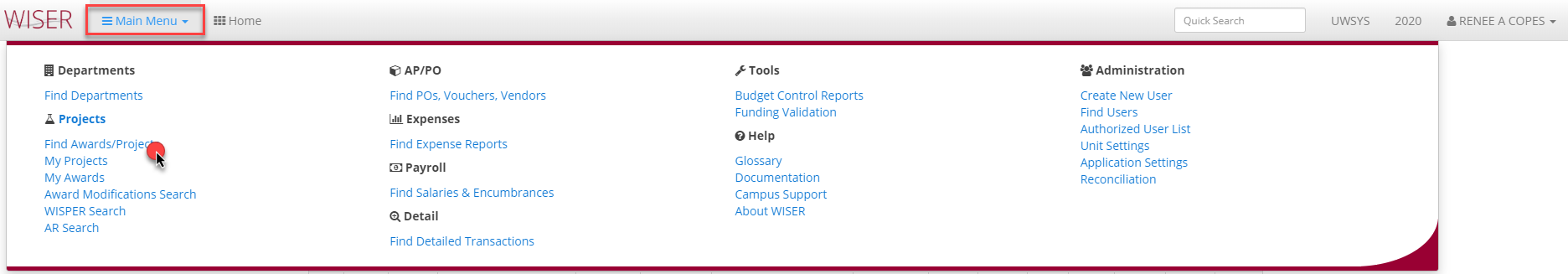 Find Awards/Projects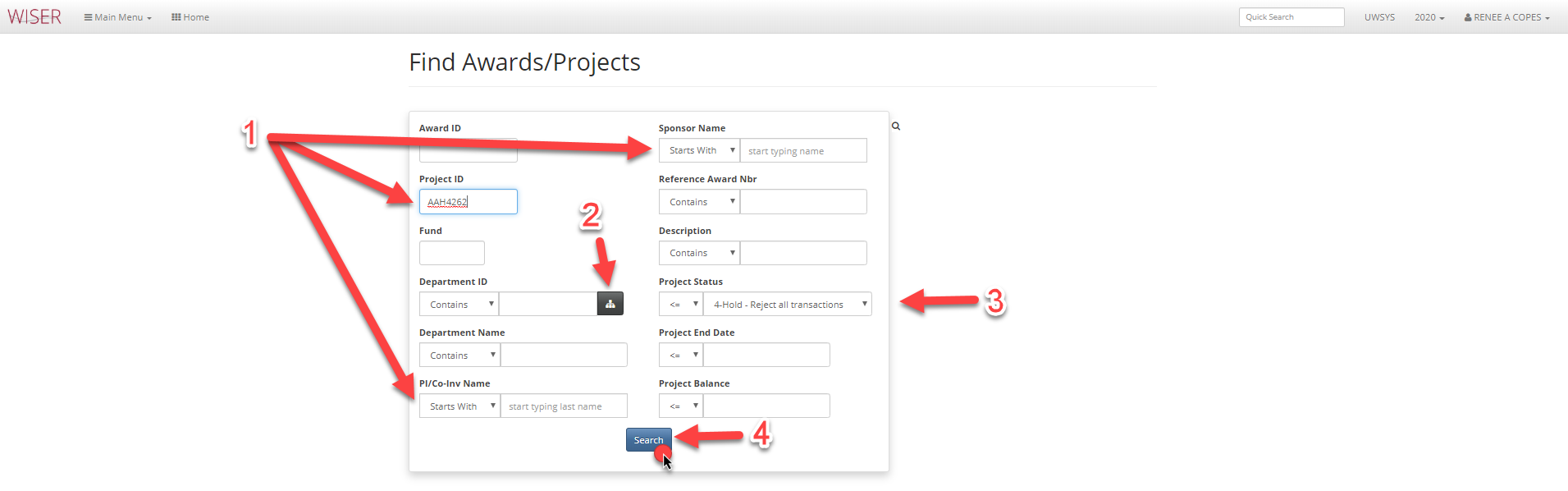 Enter any search criteriaThe more criteria, the narrower the searchAll are optional Show Department pickerDisplays tree view of departments for selectionDefault value can be changedSearch using any criteria enteredSearch Results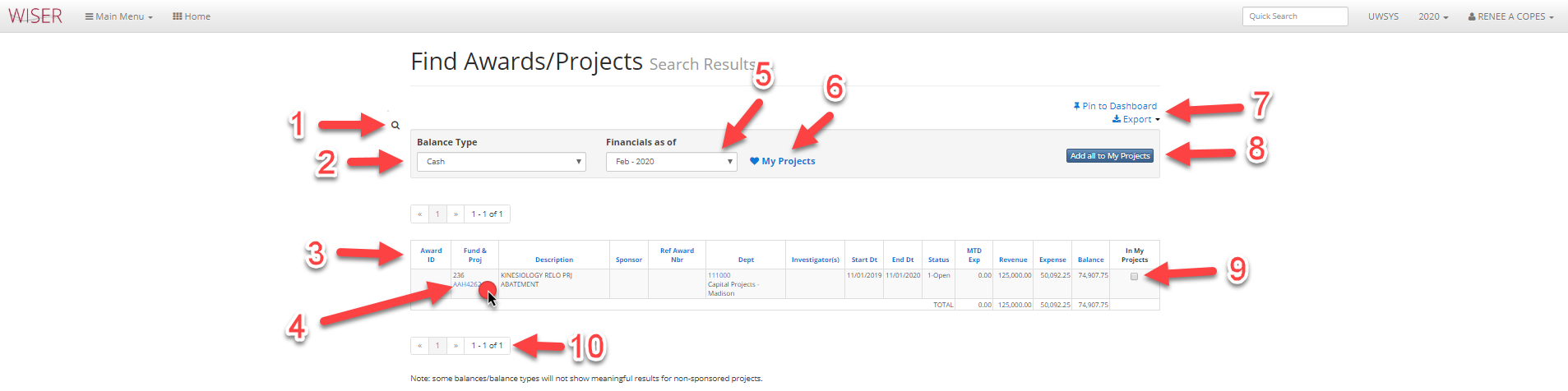 Return to Find Awards/Projects searchDrop down menu to choose Balance TypeColumn headers can be used to sort list (if multiple results shown)Project ID is a hyperlink to detailsDrop down selector for month to display financials forAdd to My Projects listPin to Dashboard (create tile or add to existing group on Homepage) and Export optionsAdd All to my projects – useful for lists of resultsCheckbox to add to My Projects list – useful when selecting multiple, but not all from listPage navigationHyperlink detail Results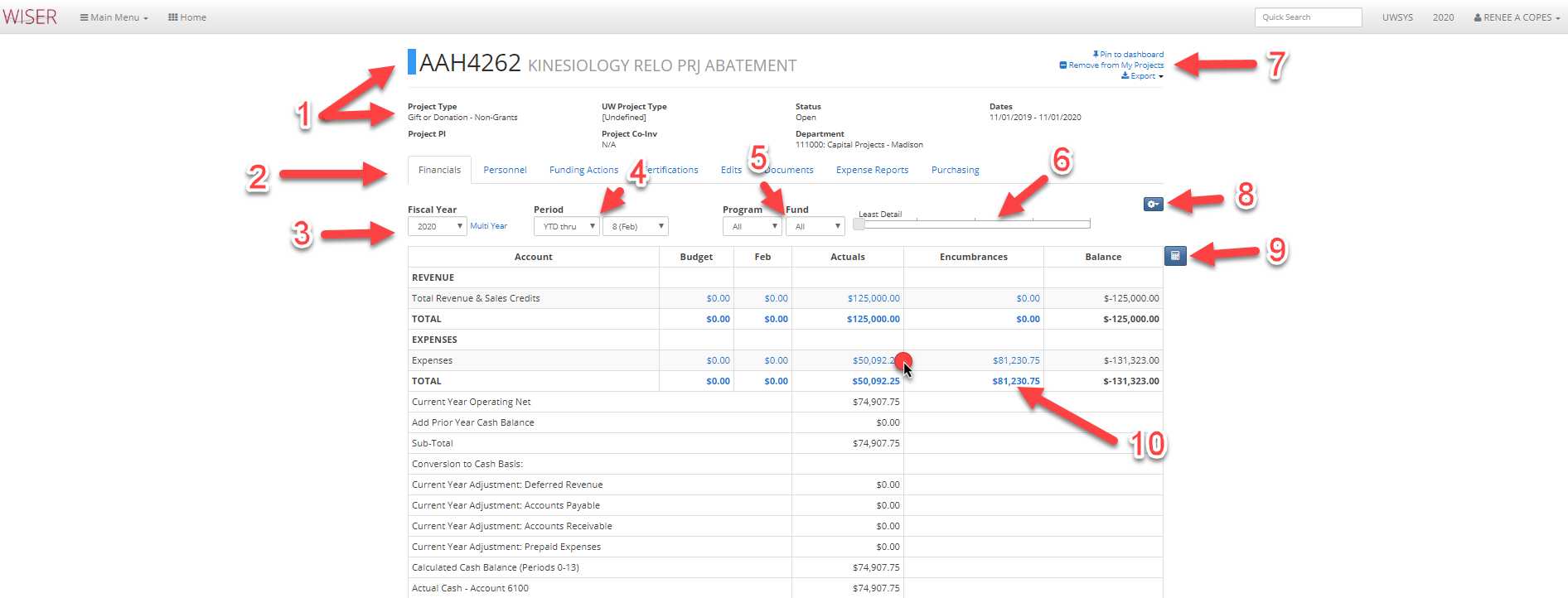 Details on Project Tabs for additional information (if any)Fiscal year selector and option for Multi YearPeriod selectorProgram and Fund selector (available options included in drop down)Slide to increase or decrease detailOptions for ProjectPin to Dashboard (tile)Remove from My Projects listExport optionsMore options Change Tree usedSet current level to defaultToggle to include Period 998Toggle cell selection modeAllows you to select amounts and calculates Sum, Count, and AverageSelect again to toggle off cell selection mode Blue amounts are hyperlinks to further detailHyperlink Transaction Details results 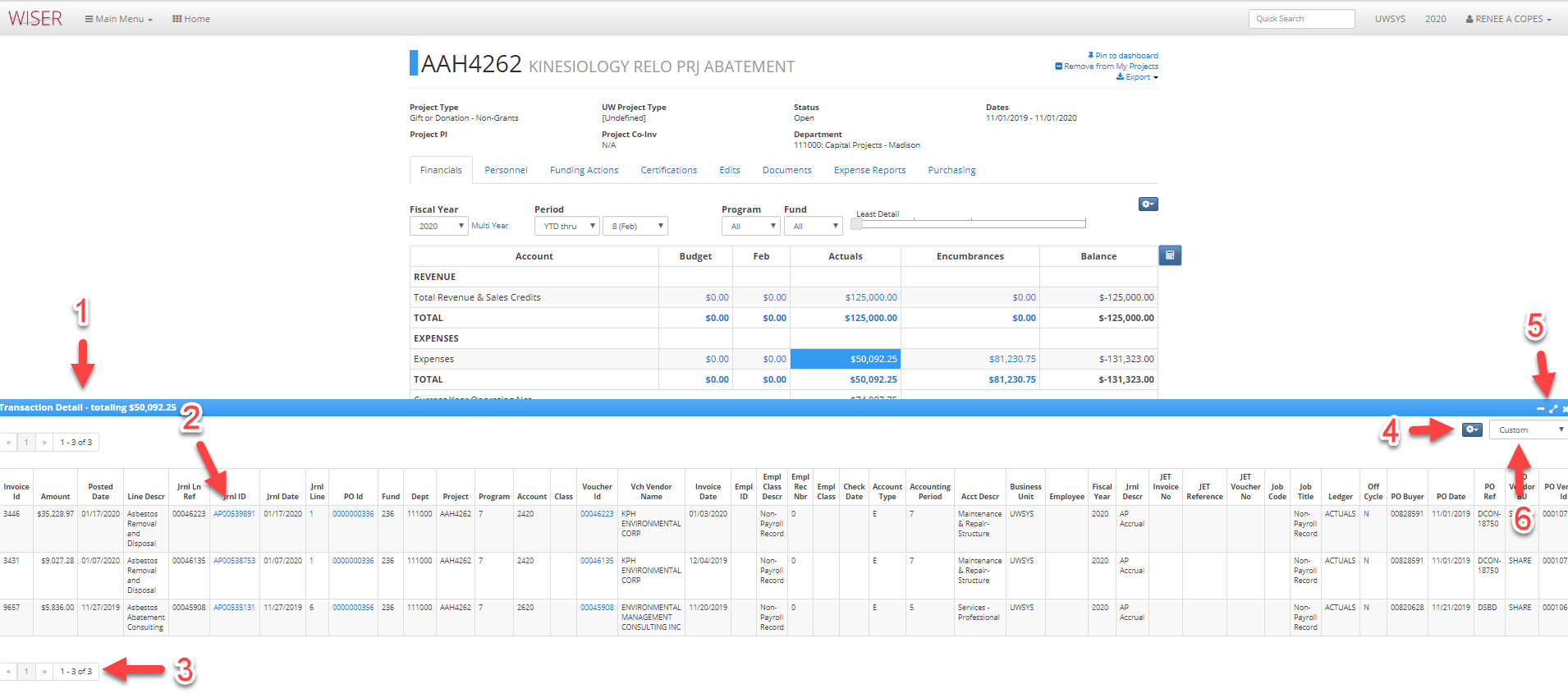 Total of transaction detail selected/displayedBlue text signifies hyperlinks to further detailPage navigationDetail optionsExport to Excel or PDFCustomize – can add, remove, or reorder columnsRecords per pageMinimize, maximize, or close detail windowView presented as - AP, Standard, Salary/Fringe, Custom 